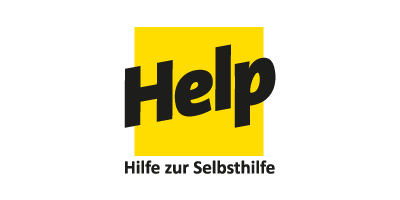 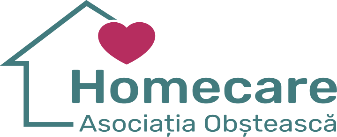 CERERE DE  OFERTĂ pentru  procurarea  rechizitelor de birou1.	Date generale: AO „HOMECARE” lansează invitația de participare la selectarea unei companii pentru achiziționarea rechizitelor de birou în cadrul proiectului: ”SERVICII MEDICALE ŞI SOCIALE PENTRU REFUGIAŢII UCRAINIENI DIN MOLDOVA-Faza II” realizat de către Asociația Obștească HOMECARE, finanțat de către organizația internațională HELP Hilfe zur Selbsthilfe.2. Descrieri :3. Criterii de selecție a companiei:Persoana juridică înregistrată pe teritoriul Republicii Moldova.Preț competitiv;Termenul de livrare maximum 10 zile de la data semnării contractului;Oferta comercială valabilă minimum 15 zile calendaristice de la data limita de depunere a ofertelor.Livrarea gratuită mun. Chișinău str. Gh. Cașu nr. 4 (va constitui un avantaj);4. Dosarul de aplicare va include:1. Oferta comercială care va  include denumirea mărfii cu specificații solicitate/analogice cu indicarea prețului unitar separat pentru fiecare poziție cu TVA inclus  și termenului de livrare;3.    Certificatul de înregistrare al companiei, codul fiscal, datele bancare;4.    Numele persoanei de contact și datele de contact ale ofertantului.Aplicarea dosarelor:Nr.crtDenumirea mărfii cu specificații solicitateUnitatea de măsurăCantitateaPreț cu TVA inclus (MDL)1Marcher TEXT MS 41-10 Roz sau analogbuc12Marcher TEXT MS 41-7 Galben sau analogbuc13Marcher TEXT MS 41-8 Orange sau analogbuc14Marcher TEXT MS 41-9 Verde sau analogbuc15Marcher Permanent pt. CD dublu, AIHAO albastru sau analogbuc16Marcher Permanent pt.CD dublu,AIHAO rosu sau analogbuc17Marcher permanent pt.CD dublu,AIHAO negru sau analogbuc18Marcher Permanent Centropen, albastru sau analogbuc19Marcher Permanent Centropen, roșu sau analogbuc110Marcher Permanent Centropen , negru sau analogbuc111Marcher Permanent Centropen, verde sau analogbuc112Mapa carton cu șină A4buc113Mapa carton cu legătură A4buc114Mapa-plic cu buton (140 mkr.) My Clear Bag sau analogbuc115Mapa din plastic pentru documente cu elasticbuc116Mapa unghi A4 lucioasă, groasă, diferite culori  OF/12 sau analogbuc117Clipbord A4 din metal sau plasticbuc118Biblioraft A4/70 mm, albastru, 2 părți PVCbuc119Dosar  plastic cu șina Hello,albastru,copertă fasă transparentă sau analogbuc120Index-separator color, numeric, plastic 1-12 ( set 12 buc)set121Clipse, set 10 buc,(binder)15 mm sau analogset122Clipse, set 10 buc (binder)19 mm sau analogset123Clipse, set 10 buc (binder) 25 mm sau analogset124Clipse, set 10 buc (binder)32 mm/12 sau analogset125Clipse, set 10 buc (binder)41 mm/12 sau analogset126Clipse, set 10 buc (binder) 51 mm/12 sau analogset127Pioneze metal 100 bucset128Clame întărite nr.2 (100 buc) md.set129Clame întărite nr.4 (50 buc) md.set130Pix ulei Piano FineGrip sau analog, roșu buc131Pix-ulei Piano Maxritter RT-335 sau analog, albastru/50buc132Pix-ulei Maxritter RT-335 sau analog, negru/50buc133Pix-gel AIHAO, 801 A sau analog, albastrubuc134Pix pe suport 0,7 mm Forpus,FO51532 sau analogbuc135Mina gel AIHAO sau analog , albastrubuc136Mina Piano Maxritter, albastru PR 673/100 sau analogbuc137Creion simplu cu radiera Conte , HB sau analogbuc138Creione simple moi 7 HBbuc139Creione colorate (12culori)set140Radiera SOFT ECONOMIX sau analogbuc141Ascuțitoare  pentru creioanebuc142Rigla plastic transparentă 30 cmbuc143Rigla metal 30 cmbuc144Capsator  lung 26/4 pentru 30 foibuc145Capsator nr.10 KW-Trio Dolphin Half-Stip sau analog,10 foibuc146Capsator nr.24/6 ECONOMIX sau analogbuc147Decapsator 806buc148Capse nr.10, OF (1000 buc) sau analogbuc149Capse nr.24/6, OF (1000 buc) sau analogbuc150Capse pt.capsator lung 26/4buc151Foarfeci pt.oficiu SCISSORS 19 cm/24 sau analogbuc152Notițe adezive 76x76/100 foi (4 culori)buc153Hîrtie pt.notițe alba 90x90, GB/10buc154Etichete autocolante A4, 38x 21,2 mm,65 bucset155Semne hîrtie 50x20,4 x 50 foi Neonbuc156Semne-plastic NEON , sageata 45x25, 5x25 foiset157Calendar de masă pentru birou (anul 2023)buc158Clei uscat Gingko  Quick Dry 15 gr. sau analogbuc159Clei universal (pentru metal, plastic, lemn) GLOBUS sau analogbuc160Clei PVA (10-15 ml)buc161Clei silicat cu burete Gingko, 50 ml sau analogbuc162Registru A4, 48 foi , coperta de carton, matbuc163Registru A4, 96 foi, coperta de carton, matbuc164Caiet A5, 96 foi +lac selectiv Școlarnic cu alfabetbuc165Suport de masă polipropilen,  p/u cărți de vizităbuc166Suport p/u documente A4 ,  metal sită orizontalbuc167Organaizer metalic cu secții, cu buzunar p/u hîrtie (sită)buc168Banda adezivă 45 mm x 300m transparentăbuc169Banda adezivă 45 mm (rosu)buc170Banda adezivă 45mm (galben)buc171Folii pt.documente A4/50 mkm.,OF (100 buc) sau analogset172Folii pt.documente A5,Hello (100 buc) sau analogset173Corector lenta 5 mm x 12 m , Retupe sau analogbuc174Corector cu periuță 12 ml.Civors sau analogbuc175Plicuri de hârtie A4buc1Ofertele pot fi aplicate în cutia poștală  mun. Chișinău, str. Gheorghe Cașu nr.4 sau la adresă de e-mail: ao.homecare@gmail.com   până la data de 21 Martie  2023, ora 17.00.Dosarele vor fi vizate de semnătura persoanei autorizate și ștampilă.   Informații suplimentare:Asociația Obștească HOMECARE își rezervă dreptul de a solicita documente suplimentare și de a anula achiziția în caz de necesitate. Dosarele incomplete sau aplicațiile expediate după termenul limită indicat nu vor fi luate în considerare pentru evaluare.Doar candidații preselectați vor fi contactați.Pentru clarificări scrieți: ao.homecare@gmail.com sau la telefonul: +37368433317 Valentin Fiodorov.